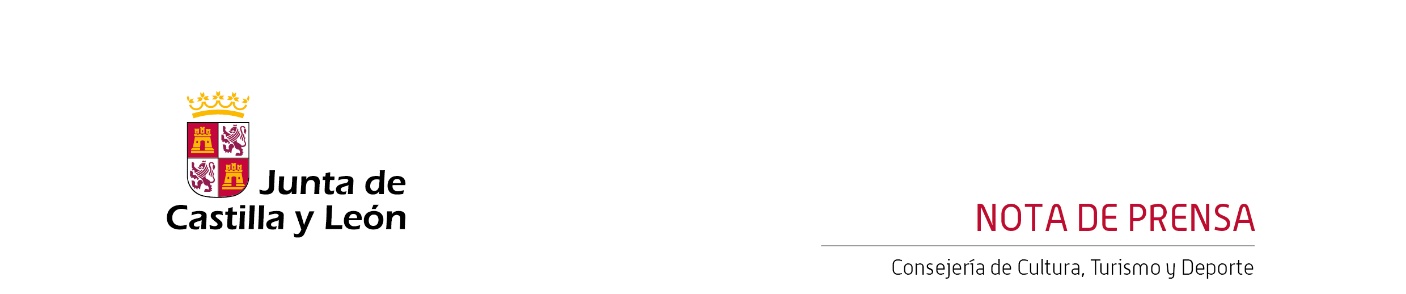 02/05/2024‘Cuarteto Casals’ junto a músicos de la OSCyL ofrecen esta semana dos recitales de cámara en Valladolid y SalamancaEl afamado conjunto de cámara y referente nacional ‘Cuarteto Casals’, que también participa en los conciertos de abono de la Orquesta Sinfónica de Castilla y Leon, forma parte de la residencia artística de la OSCyL y el CCMD para la presente Temporada 2023-24.El ‘Cuarteto Casals’, conjunto de cámara de referencia en España, participa estos días en diferentes conciertos junto a la Orquesta Sinfónica de Castilla y León, dentro de la residencia artística que mantiene con la OSCyL y el CCMD para la presente Temporada 2023-24.Además de colaborar hoy jueves y mañana viernes en el programa de Abono 16 de la Orquesta Sinfónica de Castilla y León, bajo la batuta del director titular Thierry Fischer, el ‘Cuarteto Casals’ unirá fuerzas junto a una veintena de músicos de cuerda de la OSCyL para ofrecer dos conciertos de cámara el domingo 5 de mayo a las 19:30 horas en el Centro Cultural Miguel Delibes de Valladolid y el lunes 6 de mayo a las 20:00 horas en el Teatro Liceo de Salamanca.En ambos recitales, el programa incluye el Cuarteto n.º 12 en Re bemol mayor, op. 133, de  Dmitri Shostakóvich, ejemplo magistral del gran legado que dejó el compositor de San Petersburgo para esta formación. En la segunda parte del programa, el Cuarteto Casals junto a una veintena de músicos de cuerda de la OSCyL interpretará, en una forma original y distinta a la habitual, una de las grandes obras del repertorio: el gran Octeto en Mi bemol, op. 20 de Felix Mendelssohn, en una versión extendida para veinticuatro músicos.Las entradas para los conciertos se pueden adquirir en las taquillas del Centro Cultural Miguel Delibes y del Teatro Liceo, así como en las páginas web www.centroculturalmigueldelibes.com y www.ciudaddecultura.org Cuarteto CasalsEl Cuarteto Casals se ha establecido como uno de los cuartetos de cuerda más importantes de su generación tras ganar los primeros premios en los concursos internacionales de Londres y Hamburgo.Es invitado con regularidad a los festivales y salas de conciertos más prestigiosas, como el Wigmore Hall de Londres, el Carnegie Hall de Nueva York, el Musikverein de Viena, la Filarmónica de Colonia, la Cité de la Musique de París, el Concertgebouw de Ámsterdam, la Filarmónica de Berlín o la Schubertiada de Schwarzenberg. Su trayectoria ha sido reconocida por el Premio Nacional de Música en 2006 y el Premio Ciudad de Barcelona en 2005. El cuarteto ha sido invitado a tocar con los Stradivarius de la colección palatina en el Palacio Real y sus conciertos son frecuentemente transmitidos por radio y televisión; ha sido cuarteto en residencia de la Escuela Superior de Colonia y sus miembros imparten docencia en la Escola Superior de Música de Catalunya, en Barcelona.Durante la presente Temporada 2023-24, el ‘Cuarteto Casals’ forma parte del equipo de la OSCyL como artistas en residencia, junto a figuras de referencia internacional como el director y clarinetista Martin Fröst y la compositora Anna Clyne.